Publicado en Madrid el 13/08/2018 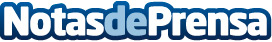 Eurowings ofrece nuevas conexiones a La Palma y LanzaroteA partir del próximo mes de noviembre, La Palma estará conectada a Colonia/Bonn. Lanzarote, por su parte, lo estará con Stuttgart. Los vuelos, disponibles desde 109,99 euros, pueden reservarse en www.eurowings.com o en la App oficial de la aerolínea.
Datos de contacto:Marta GallegoActitud de Comunicación91 302 28 60Nota de prensa publicada en: https://www.notasdeprensa.es/eurowings-ofrece-nuevas-conexiones-a-la-palma Categorias: Viaje Canarias Entretenimiento Turismo http://www.notasdeprensa.es